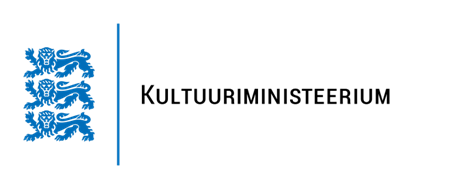 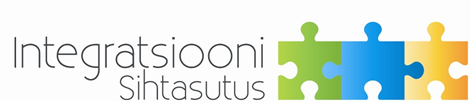 Konkurss lõimumisvaldkonna 2017.-2018. aasta meedia- ja arenduspreemiatele(RK18ARS001)Meedia- ja arenduspreemia kandidaadi esitamise taotlusEsitaja nimi (juriidiline või eraisik, kes esitab taotluse arenduspreemiatele): ............................................................................  Kontaktandmed (telefon, e-post): .................................................................................. Kandideerimise kategooria (märkige sobiv variant)Eestis elavate rahvusvähemuste kultuuride tutvustamine Eesti avalikkuseleKontaktide soodustamine eesti ja eesti keelest erineva emakeelega elanike vahelLõimumist toetavate hoiakute kujundamine meediaprojektide, raadiosaadete või artiklite kauduLõimumisvaldkonna või rahvusvähemuste kultuuri noore tegija preemia (kandidaadi vanusepiir kuni 26. eluaastani k.a.), kes on aktiivselt panustanud valdkonna arendamisse.Preemia kandidaadi nimi ja kontaktandmed (telefon, e-post, asutuste puhul märkida registrikood)3. 	Kandideeriva tegevuse/projekti nimi ning lühikirjeldus (kuni 300 sõna) Kui projekt ei ole lõppenud, siis kirjeldada tegevusi 01.10.2018 seisuga.4. 	Sihtrühma kirjeldus, mõju osalejatele. Kaasatud otsene sihtrühm (hinnanguline arv ja teenuste tulem. Meediaprojektide puhul  meediakajastuse (ilmunud artiklite, eetris olnud saadete) viide ning lühikirjeldus. Võimalusel osasaajate arv.5. 	Preemiakandidaadi valiku põhjendus ja vastavus preemia eesmärgile. Tegevuse mõju ühiskonnale tervikuna, sh innovaatilisus, uudsus. 6. Esitatud tegevuse/projekti kogumaksumus (kas on kasutatud kuluefektiivseid lähenemisviise).  7. 	Täiendav teave preemia määramiseks (nt kaasatud koostööpartnerid, seotus teiste organisatsioonidega, meediakajastus, jne)